Conférence : L’humour pour mieux grandir. 
Bruno Humbeeck est Psychopédagogue et Docteur en sciences de l’éducation. Chargé d’enseignement à l’Université de Mons et responsable du Centre de Ressource éducative pour l’Action Sociale (CREAS), il travaille sur des projets de recherche portant sur relations école-famille et société au sein du Centre de Recherche en Inclusion Sociale. Expert de la résilience, il est l’auteur de publications sur l’estime de soi, la maltraitance, la toxicomanie et la prise en charge des personnes en rupture psychosociale.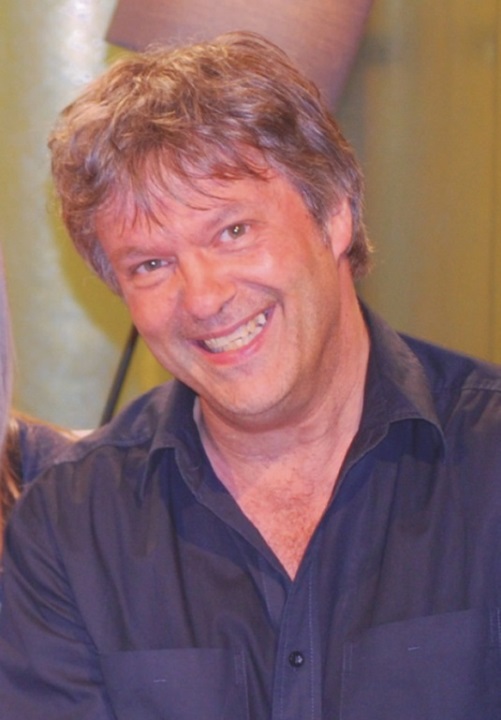 
Les plaisanteries mal reçues entre collègues, les blagues inappropriées sur le lieu de travail ou les mots d'esprit maladroits d’un supérieur hiérarchique écrasent parfois plus qu'ils ne relèvent. Les dommages collatéraux des moqueries, des sarcasmes ou de l'ironie, ces faux frères de l'humour, sont sur ce point parfois considérables. Pour les collègues d’une même entreprise, les membres d’une équipe, le rire et son complice l'humour, constituent incontestablement de précieux outils… à manier avec précaution. Sous ses faux airs naturels, le rire s'appuie sur des ressorts artificiels qu’il vaut assurément mieux ne pas trop laisser au hasard…